电子政务形考任务一答案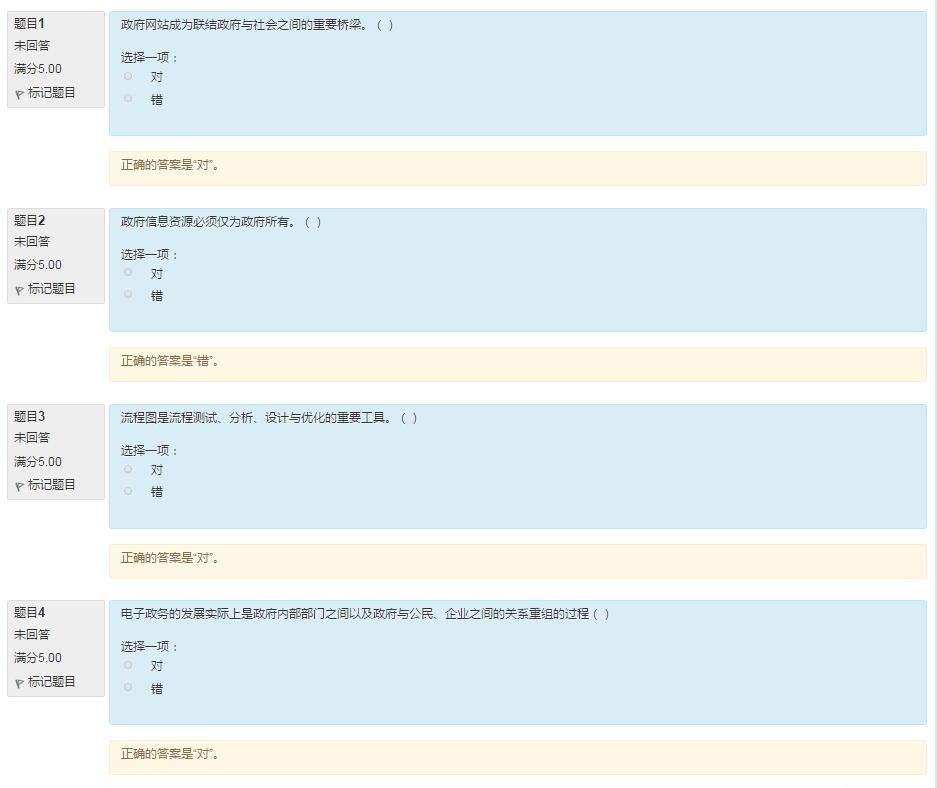 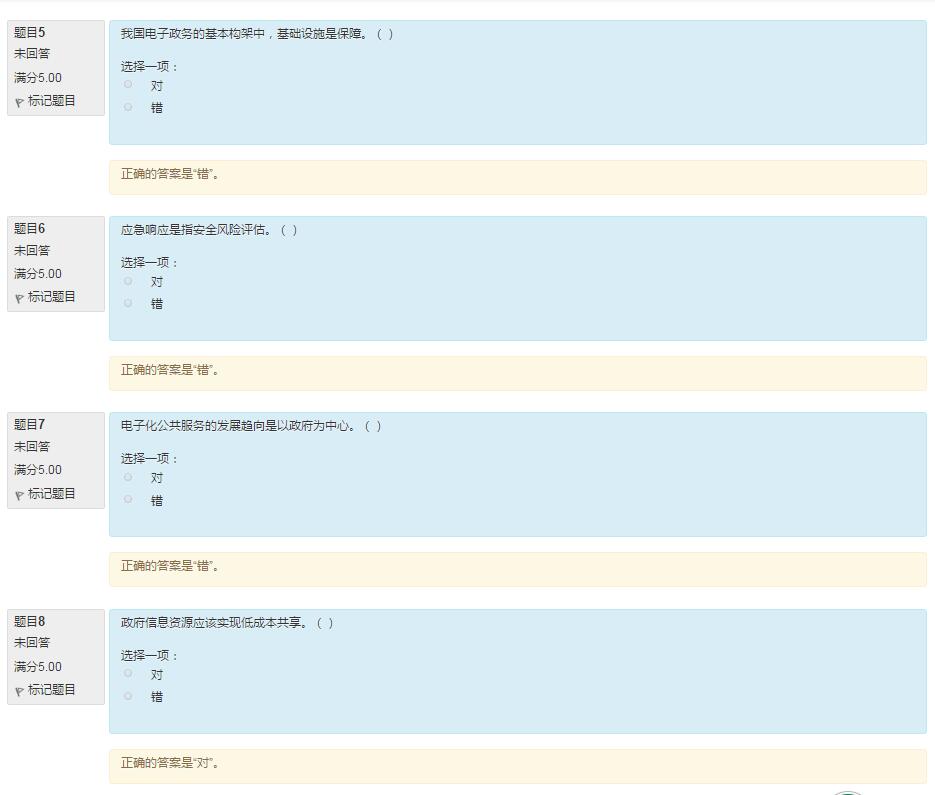 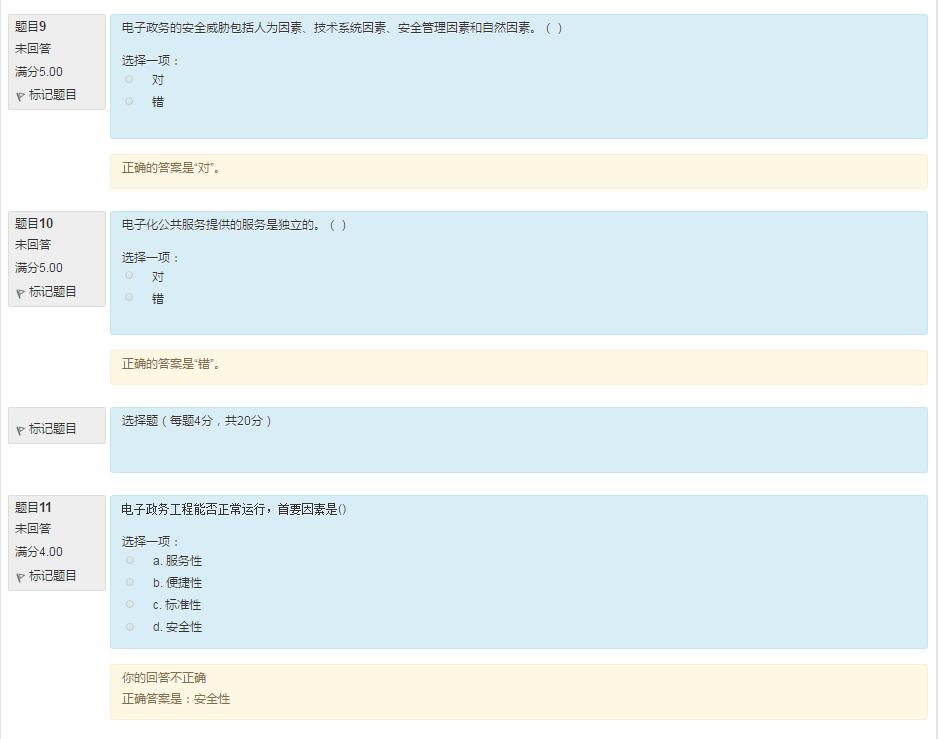 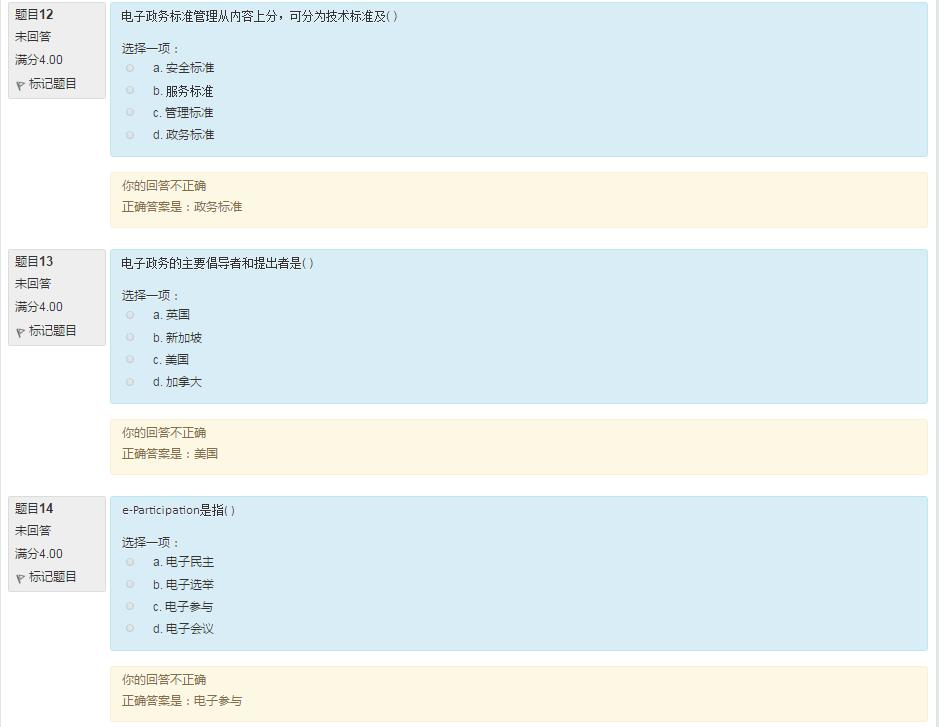 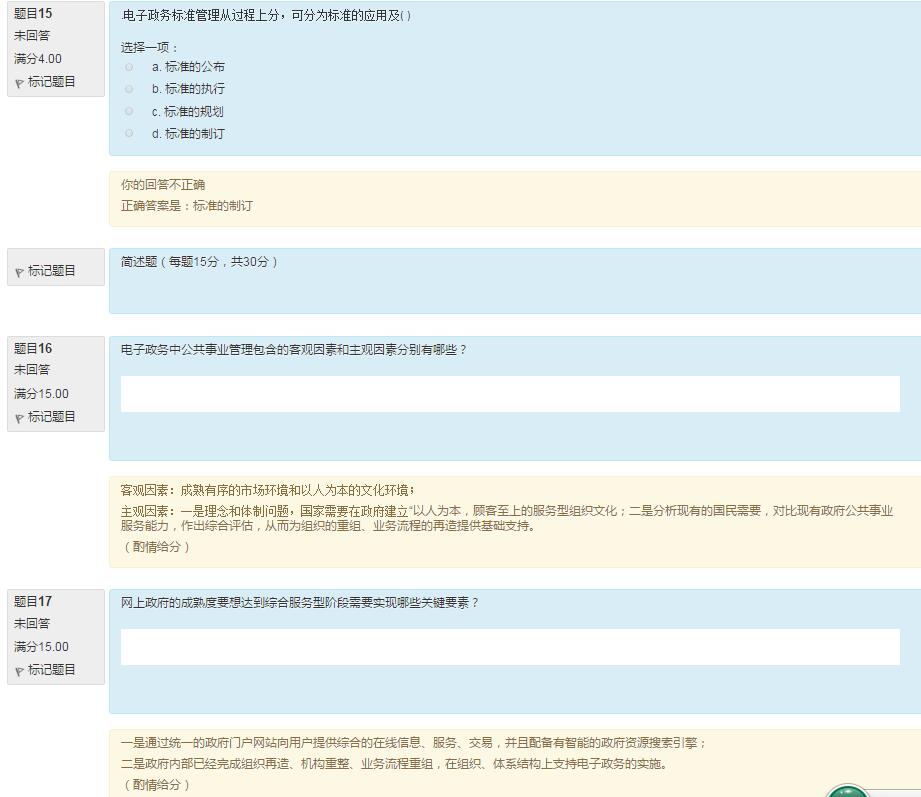 电子政务形考任务二答案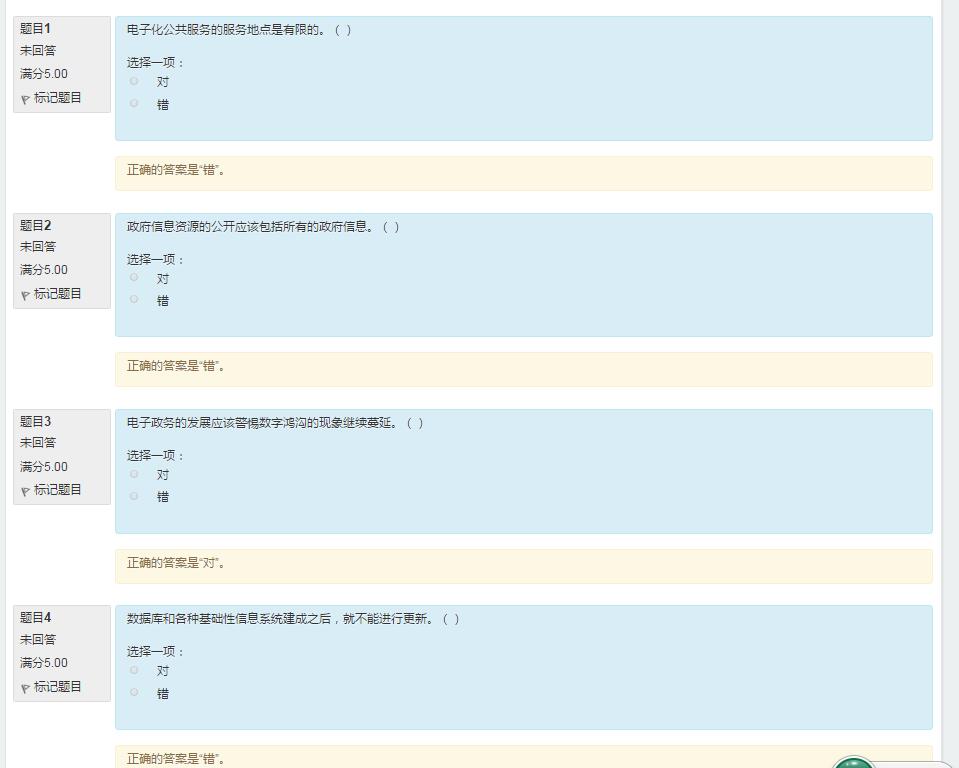 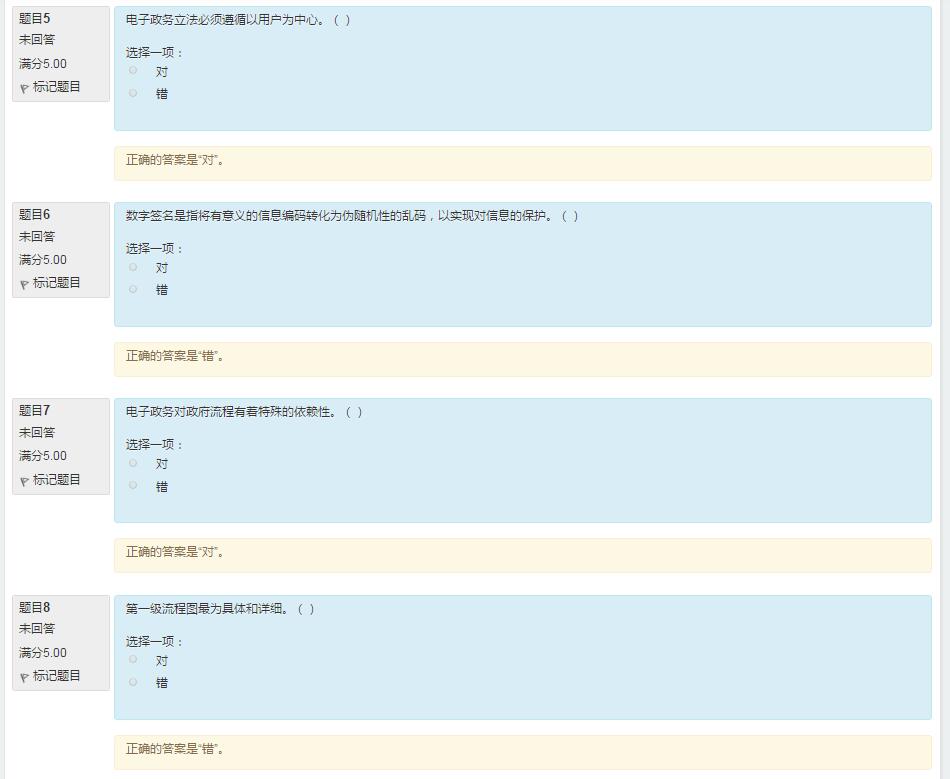 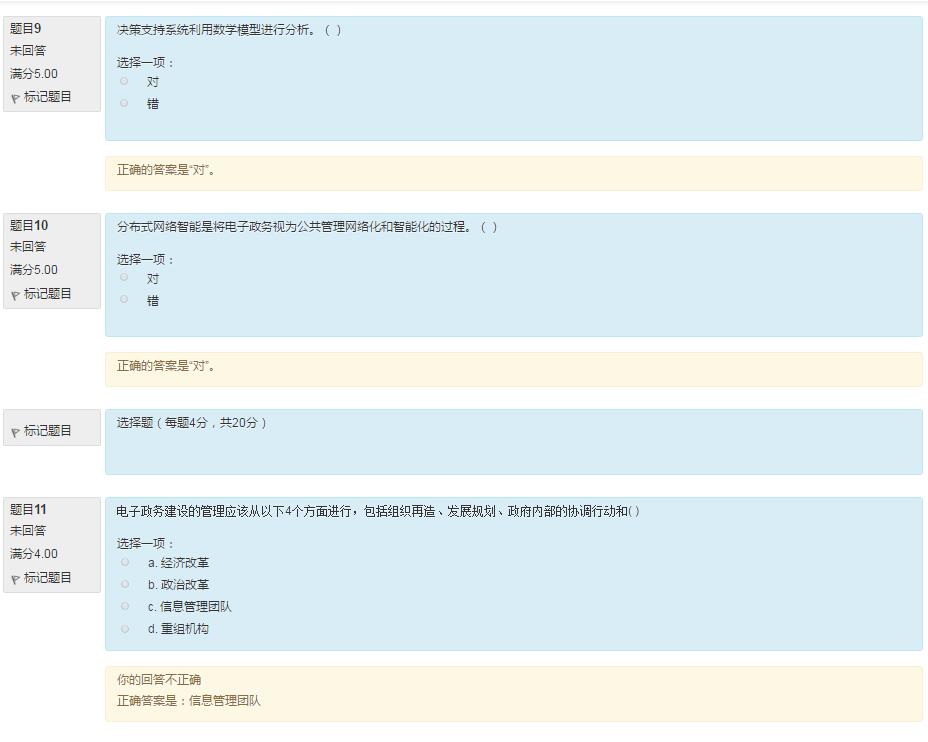 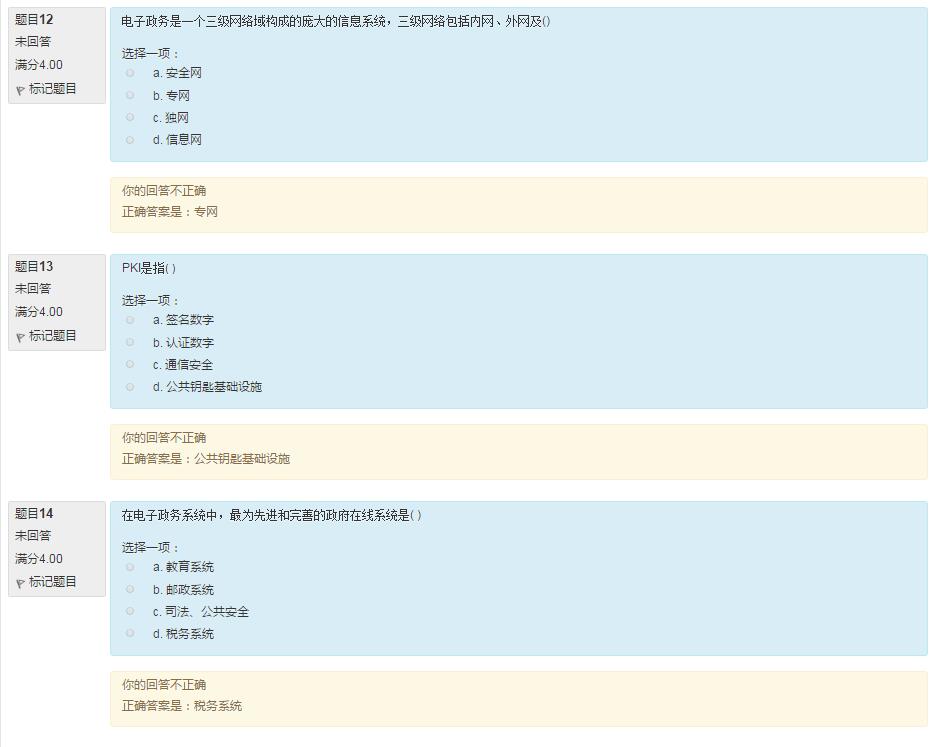 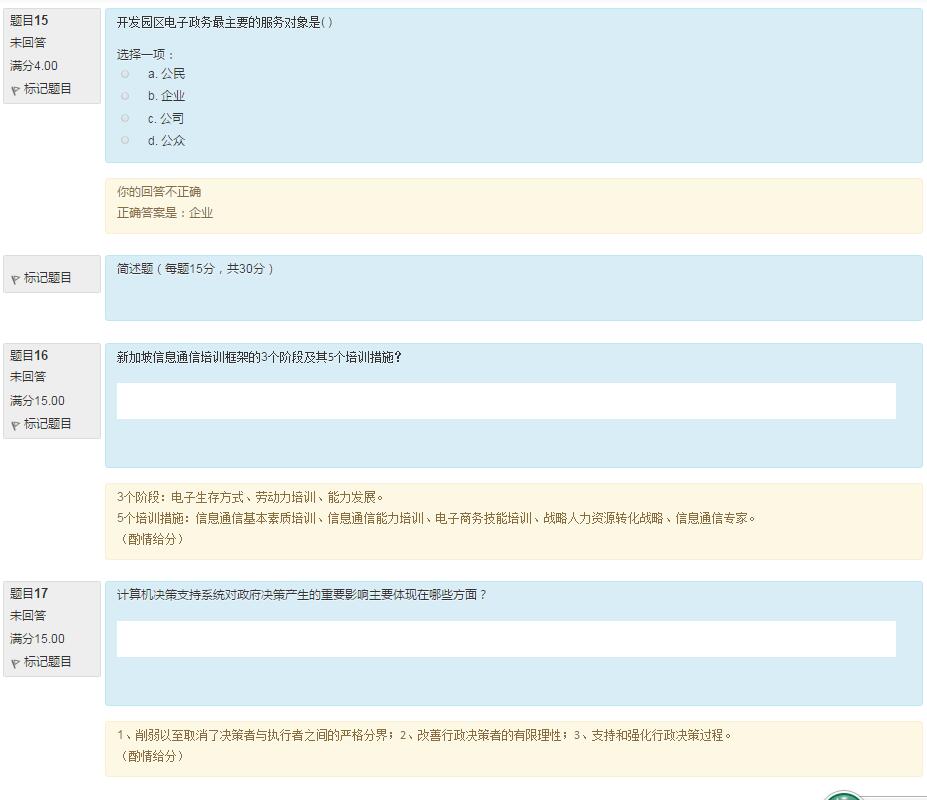 